Título en españolEnglish title Nombre Apellidos, Nombre Apellidos, y Nombre Apellidos RESUMENEl resumen del artículo (abstract) permite sintetizar el mensaje principal, el método y resultados más importantes, así como la(s) conclusión(es) del estudio. El resumen es la única sección del artículo incluida en múltiples bases de datos y frecuentemente será la única que los lectores revisarán del manuscrito. Un resumen bien preparado permite al lector identificar rápida y exactamente el contenido del trabajo y decidir si tiene que leer el documento en su totalidad. El resumen tendrá una extensión máxima de 250 palabras y se presentará en español e inglés.Palabras clave: Clave1, Clave2, Clave3, Clave4.Códigos JEL: Código1, Código2, Código3, Código4.ABSTRACT The abstract of the article allows to synthesize the main message, the method, and the most important results, as well as the conclusions of the study. The abstract is the only section of the article included in multiple databases and will often be the only section that readers will review of the manuscript. A well-prepared abstract allows the reader to quickly and accurately identify the content of the work and decide whether to read the document in its entirety. The abstract will have a maximum length of 250 words and will be presented in Spanish and English.Keywords: Keyword1, Keyword2, Keyword3, Keyword4Fecha de recepción: Mes día, año.Fecha de aceptación: Mes día, año.Como citar: Apellido1, N1., Apellido2, N2., Apellido3, N3. (20xx). Revista de la Facultad de Ciencias Económicas. xx(x), pp. xxx-xx. DOI: https://doi.org/10.53591/iti.x.x.xxINTRODUCCIÓNLa introducción debe claramente establecer la naturaleza y alcance del problema estudiado. Se debe incluir información breve del conocimiento universal sobre el tema de estudio. La Introducción no solamente recoge el problema de investigación, también presenta una revisión de la literatura que sirve de marco teórico y que apunta sobre qué se ha estudio del problema de investigación, cómo y qué se ha encontrado.Subtítulo 1Si la presentación de la investigación lo requiere se puede incluir subtítulos a cada una de las secciones. Los subtítulos se presentan en fuente Times New Roman 12 puntos con negritas. Las tablas seguirán el siguiente formato de presentación:Fuente: XXXXXXXLas ecuaciones se presentarán de forma numerada:MÉTODOEn esta sección se debe describir la forma en que se recabaron, organizaron y analizaron los datos relacionados con el objetivo del estudio. La sección del Método debe describir de manera ordenada y en secuencia cronológica lo que se hizo (no lo que se encontró). Los verbos en esta sección se redactan en tiempo pasado simple.RESULTADOS Y DISCUSIÓNEn esta sección se presenta una descripción general de los datos obtenidos a través de las mediciones realizadas y el análisis de la información relacionada con el mensaje principal del estudio. La descripción y el análisis de los datos se deben enfocar en el mensaje principal; este momento es crucial, y el autor(es) de la investigación debe decidir, con base en el conocimiento científico generado en su investigación, cuál es el mensaje principal de su estudio. Los resultados deben ser presentados en secuencia lógica y no deben repetirse en más de un formato (texto, figuras o cuadros).  La discusión debe iniciar enfatizando el mensaje y el resultado principales que lo soporta; en la discusión se refieren los datos reportados como resultados (sin repetir las cifras), se pondera su importancia y se describen las implicaciones; esta sección requiere el análisis, la interpretación y la comparación de los resultados en relación con el mensaje principal. Se deben enfatizar los aspectos nuevos e importantes del estudio y se los compara con los datos obtenidos en otras investigaciones verdaderamente comparables. Esto no significa que la discusión debe ser extensa. CONCLUSIONESSe señalan los aportes (de mayor a menor relevancia) y las limitaciones, así como se marca la pauta para continuar futuras investigaciones.AGRADECIMIENTOSLos agradecimientos es una sección opcional al final del artículo que brinda la oportunidad a los autores de mencionar a las personas o instituciones que ayudaron con el estudio o la preparación del documento.REFERENCIAS BIBLIOGRÁFICAS Ahlstrom, M. L., Bartlett, D., Collier, C., Duchesne, J., Edelson, D., Gesino, A., & O'Sullivan, J. (2013). Knowledge is power: Efficiently integrating wind energy and wind forecasts. Power and Energy Magazine, IEEE, 11(6), 45-52.Brown, B.G., R.W. Katz, and A.H. Murphy. (1984). Time series models to simulate and forecast wind speed and wind power. Journal of Climate and Applied Meteorology, 23, 1184-1195, 	            DOI: 10.1175/1520-0450(1984)023<1184: TSMTSA>2.0.CO; 2.Giebel, G., Brownsword, R., Kariniotakis, G., Denhard, M., and Draxl, C. (2011). The state of the art in short term prediction of wind power: A literature overview. Technical report, ANEMOS. Plus.Møller, J. K., Nielsen, H. A., & Madsen, H. (2008). Time-adaptive quantile regression. Computational Statistics & Data Analysis, 52(3), 1292-1303. 10.1016/j.csda.2007.06.027Pedregal, P. (2006). Introduction to optimization (Vol. 46). Springer Science & Business Media.Tastu, J. (2013). Short-term wind power forecasting: probabilistic and space-time aspects.ANEXOS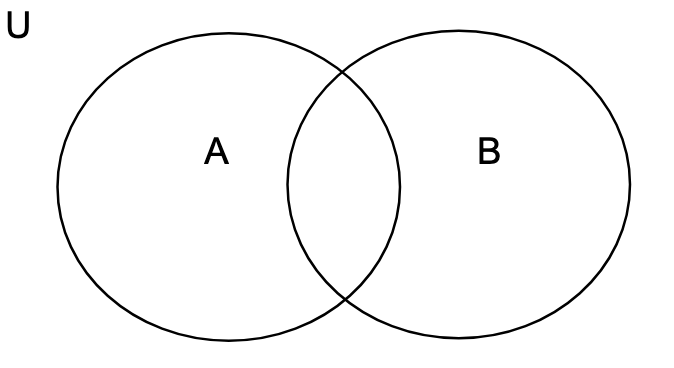 Figura 1. Se requiere que todas las figuras tengan el mismo formato.Fuente: xxxxxxTabla 1. Se requiere que todas las tablas tengan el mismo formatoTabla 1. Se requiere que todas las tablas tengan el mismo formatoTabla 1. Se requiere que todas las tablas tengan el mismo formatoTabla 1. Se requiere que todas las tablas tengan el mismo formatoTabla 1. Se requiere que todas las tablas tengan el mismo formatoAñoPaísInflaciónPIBPobreza